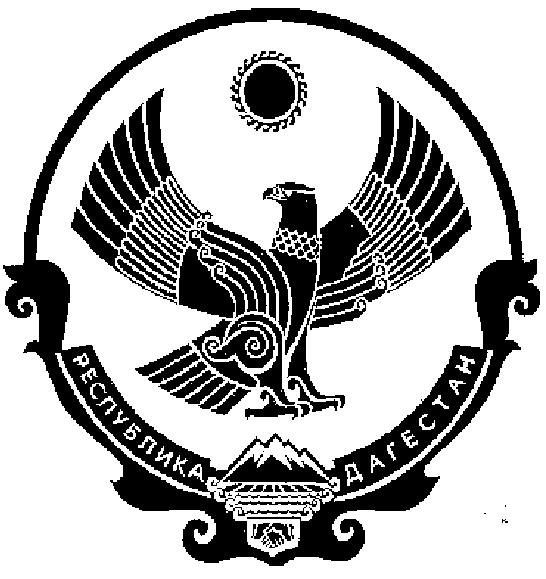 СОБРАНИЕ ДЕПУТАТОВ МУНИЦИПАЛЬНОГО РАЙОНА «КИЗИЛЮРТОВСКИЙ РАЙОН»368120, Российская Федерация Республика Дагестан  г. Кизилюрт   ул. Гагарина  52 «а». 28.12.2023                                                                                                       24-04/07 РСО внесении изменений в решение Собрания депутатов МР «Кизилюртовский район» от 13.04.2022 № 14-02/07 РС     В целях совершенствования структуры Администрации МР «Кизилюртовский район» Собрание депутатов МР «Кизилюртовский район» решает:1. Внести в приложение решения Собрания депутатов МР «Кизилюртовский район» от 13.04.2022 № 14-02/07 РС Об утверждении структуры местного самоуправления МР «Кизилюртовский район» следующие изменения:1) Отдел культуры и туризма и отдел физической культуры, спорта, туризма и молодежной политики присвоить отделу наименование отдел культуры, физической культуры, спорта, туризма и молодежной политики. 2) В наименовании Заместитель главы Администрации- начальник отдела по обеспечению антитеррористической деятельности, отказать.     1) Сохранить заместитель главы МР «Кизилюртовский район».3) Начальнику экономического отдела по экономической политике, инвестициям и предпринимательству Халилову М.Х. привести структуру аппарата администрации в соответствие.4) Настоящее решение вступает в силу со дня опубликования.5) Опубликовать настоящее решение на официальном сайте администрации МР «Кизилюртовский район» и в СМИ.6) Контроль исполнения настоящего решения возложить на постоянную депутатскую комиссию по бюджету, финансам, налогам и экономической политике Собрания депутатов МР «Кизилюртовский район»Председатель                                                                                    А.М. Магомедов